ESCULA SUPERIOR  POLITECNICA DEL LITORAL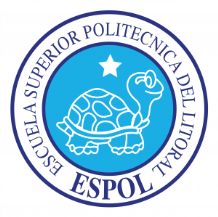 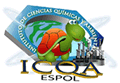 ____________________________________________ENUMERE 4  PROPIEDADES DE LOS HUEVOS DETIBURON. _______________________     ________________________ _______________________     ________________________PONGA EN  ORDEN EL DESARROLLO DEL PRODUCTO.Envasado___                                  Mezclado___Triturado___                                     Lavado___Secado___                                       Limpieza___Recepción___  SUBRAYE LO INCORRECTO DE LOS SIGUIENTES ENUNCIADOS: La albahaca, sus hojas tienen fuerte olor desagradable y muy aromático.La albahaca contiene propiedades digestivas y ayuda a la propagar la desnutrición.La albahaca es una planta marina muy conocida.ENCUENTRE SÍNTOMAS QUE PROVOCA EL CIANURO.Muerte.Nauseas.Debilidad.Mareo. PROYECTO NUTRIMARINO. Autores: Jasmany Barba – Dayana Serrano.MAGOKDÑNUABBHELAEPRVABKURWEEsIJSTQKZOLHEEMJXPIHARABAODGS WÑQLIAFSTOvJUDDA